Pictures to print and cut out to hold up….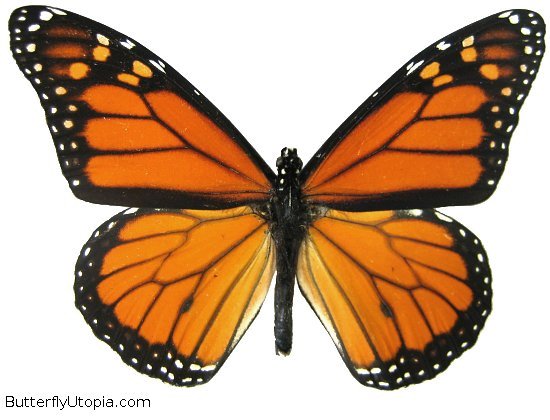 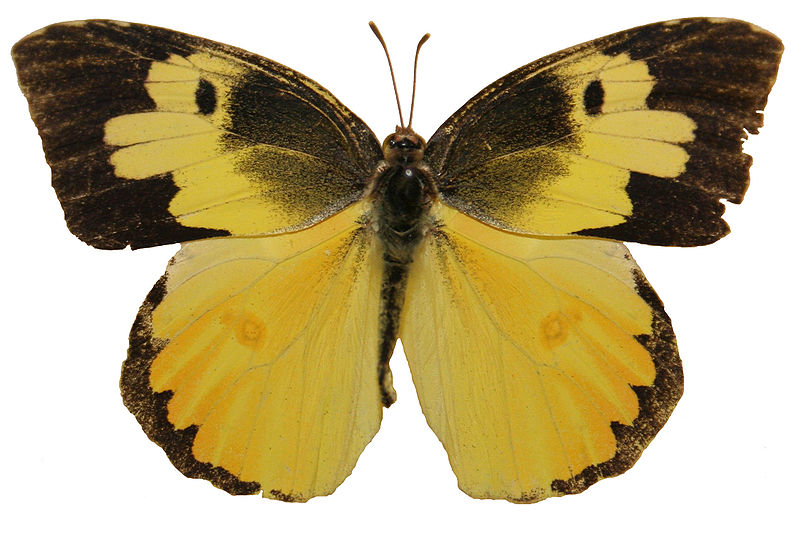 Monarch							Southern Dogface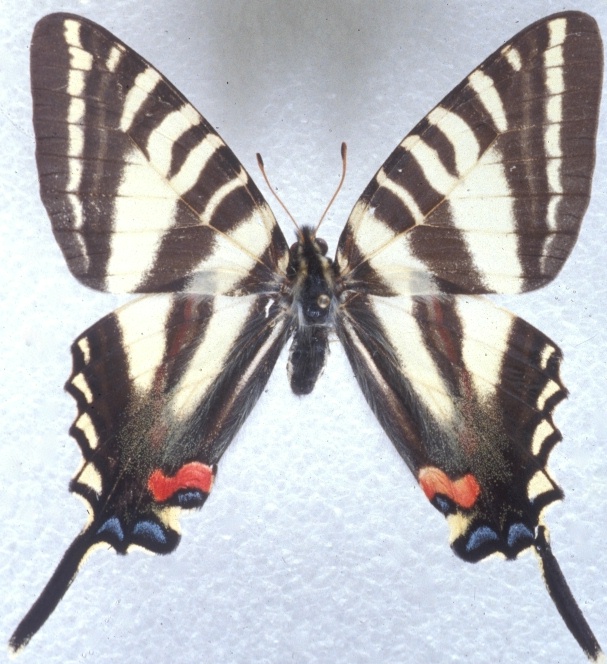 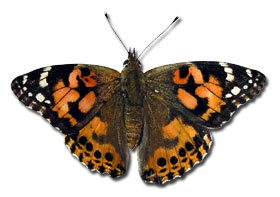 Zebra Swallowtail							Painted Lady				American Snout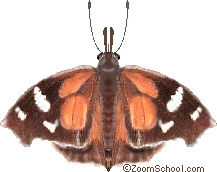 